SERTIFIKAT FOR FØRERE3. KATEGORIERFyll ut relevante rubrikker og sperr de øvrige4. YTTERLIGERE OPPLYSNINGER5 SPRÅKKUNNSKAPERSpråkkunnskaper for den infrastrukturen som sertifikatet gjelder for6. BEGRENSNINGERSERTIFIKAT FOR FØRERE1. ARBEIDSGIVER/OPPDRAGSGIVERJuridisk navnJernbaneforetak 	Infrastrukturforvalter ArbeidsstedPostadresseSted – Land2. INNEHAVERFødestedNasjonalitetPostadresseSERTIFIKATsom angir den infrastrukturen som føreren er godkjent til å kjøre på og det rullende materiellet som føreren er godkjent til å kjøre med i samsvar med direktiv 2007/59/EF og gjeldende nasjonal lovgivningEtternavnFornavnReferansenummer hos arbeidsgiverenUtstedende organisasjonPostadresseSERTIFIKAT FOR FØRERE7. RULLENDE MATERIELL SOM FØREREN ER GODKJENT TIL Å KJØRE MEDSERTIFIKAT FOR FØRERE8. INFRASTRUKTUR SOM FØREREN ER GODKJENT TIL Å KJØRE PÅSERTIFIKAT FOR FØRERE8. INFRASTRUKTUR SOM FØREREN ER GODKJENT TIL Å KJØRE PÅMerknader: DatoSpråkMerknaderFødselsdatoÅÅÅÅ-MM-DDStedLandUnderskriftFotoJF/IFLogo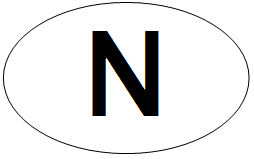 EØS-modellHenvisning til førerbevis nr.Henvisning til førerbevis nr.Henvisning til førerbevis nr.Henvisning til førerbevis nr.Henvisning til førerbevis nr.Henvisning til førerbevis nr.Henvisning til førerbevis nr.Henvisning til førerbevis nr.Henvisning til førerbevis nr.Henvisning til førerbevis nr.Henvisning til førerbevis nr.Henvisning til førerbevis nr.Henvisning til førerbevis nr.UtstedtÅÅÅÅ-MM-DDGyldig tilÅÅÅÅ-MM-DDInternt referansenummerStempelDatoBeskrivelseMerknaderDatoBeskrivelseMerknaderDatoBeskrivelseMerknader